Come along and listen to the stories of Disability Discrimination Legal Service clients who made discrimination complaints, as they share their journeys and experiences. There will be time to ask questions and find out how to make a disability discrimination complaint.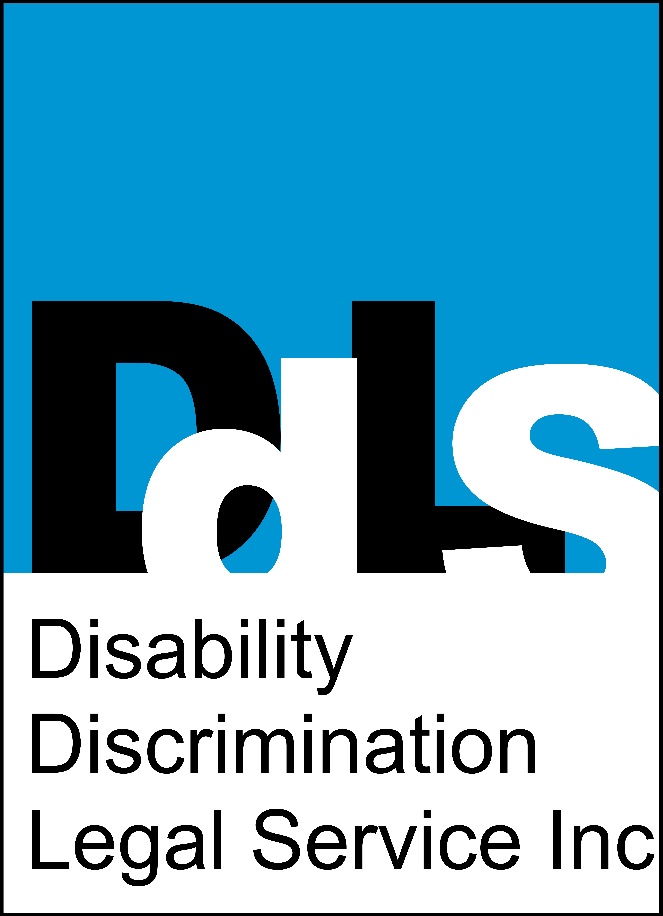 